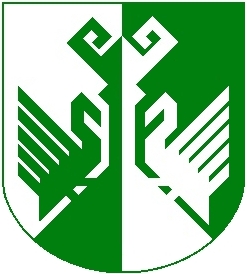 от 08 июля 2020 года № 248О внесении изменений в постановление администрации Сернурского муниципального района от 15 мая 2018 года №177 «О новой системе оплаты труда оперативных дежурных Единой дежурно - диспетчерской службы администрации муниципального образования «Сернурский муниципальный район»В связи с приведением действующих муниципальных нормативных правовых актов в соответствие с Уставом Сернурского муниципального района Республики Марий Эл администрация Сернурского муниципального района постановляет:1.Внести в постановление администрации Сернурского муниципального района от 15 мая 2018 года №177 «О новой системе оплаты труда оперативных дежурных Единой дежурно - диспетчерской службы администрации муниципального образования «Сернурский муниципальный район», следующие изменения:1) наименование изложить в следующей редакции:«О новой системе оплаты труда оперативных дежурных Единой дежурно - диспетчерской службы администрации Сернурского муниципального района»;2)в пунктах 1,2,3 слова «муниципального образования «Сернурский муниципальный район» заменить словами «Сернурского муниципального района».2.Внести в Положение об оплате труда оперативных дежурных Единой дежурно - диспетчерской службы администрации муниципального образования «Сернурский муниципальный район» следующие изменения:1) наименование изложить в следующей редакции:«Положение об оплате труда оперативных дежурных Единой дежурно - диспетчерской службы администрации Сернурского муниципального района»;2)В пункте 1 главы I.Общие положения, слова «муниципального образования «Сернурский муниципальный район» заменить словами «Сернурского муниципального района»;3) В главе V.Выплаты стимулирующего характера оперативным дежурным, слова «муниципального образования «Сернурский муниципальный район» заменить словами «Сернурского муниципального района»;4)В приложении к Положению об оплате труда оперативных дежурных Единой дежурно - диспетчерской службы администрации муниципального образования «Сернурский муниципальный район» слова «муниципального образования «Сернурский муниципальный район» заменить словами «Сернурского муниципального района».3. Настоящее постановление вступает в силу со дня его официального опубликования.Сидорова И.Э.8(83633)9-81-76СОГЛАСОВАНО:Руководитель отдела финансирования и бухгалтерского учетаадминистрации Сернурского муниципального района	Н.Е.Попова       08.07.2020г.Руководитель отдела-организационно-правовой работы и кадровадминистрации Сернурского муниципального района                                                                               	                                  С.Э.Садовина     08.07.2020гШЕРНУРМУНИЦИПАЛРАЙОНЫНАДМИНИСТРАЦИЙЖЕАДМИНИСТРАЦИЯ СЕРНУРСКОГО МУНИЦИПАЛЬНОГО РАЙОНАПУНЧАЛПОСТАНОВЛЕНИЕИ.о.главы администрацииСернурскогомуниципального района               Т.Волкова